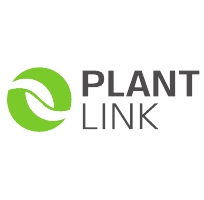 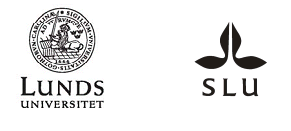 Protokoll från trettioförsta mötet med PlantLinks styrelsekommitté
Tid:	4 mars, 2019, 13.00 – 16.00
Plats:	Konferensrummet, Ekologihuset, Biologiska institutionen, LundNärvarande:	Marianne Sommarin, ordf, UmU Mariette Andersson, SLUAllan Rasmusson, LUJenny Bergsten, Region SkåneErik Andreasson, SLUMagnus Carlsson, doktorandrepresentant, SLUGróa Valgerdur Ingimundardottir, doktorandrepresentant, LUJohn Young, SLUAnette Olesen, Lantmännen Erik Alexandersson, föreståndare, SLUTina D’Hertefeldt, bitr. föreståndare, LU Thomas Welwert, adm, SLUFörhinder:Svend Christensen, Copenhagen Plant Science CenterRajni Hatti-Kaul, LULeif Bülow, LU 
PunkterMötet öppnades av ordförande Marianne Sommarin.Val av justeringsperson. Magnus Carlsson valdes till justeringsperson.Föregående mötes protokoll godkändes och lades till handlingarna.Meddelanden PhD/PostDoc Job Fair, Ystad Saltsjöbad. 72 personer deltog på Job Fair, ungefär 50% från Danmark och 50% från Sverige. Tolv företag var representerade och deltog i ”speed-dating” med doktorander och postdocs. Sofia Gape från IKEA startade mötet med en föreläsning om sin karriärväg efter biologexamen. Appen för att bestämma  möten användes för nästan 100 möten. Från arbetsgruppen deltog Poul-Erik Nielsen och Lene Rasmussen på arbetsmässan.3 ELLS sommarkurser kommer att hållas inom Planthealth och Plant Molecular Breeding and biotechnologyERASMUS ESCAPADe har startat och koordineras av Dennis Eriksson. Projektet syftar till att utnyttja mångfalden av studiemetoder och tematiska ämnen som erbjuds MSc-studenter under deras Erasmus-utbyte inom området för tillämpad växtvetenskap.Information om att Interreg har en utlysning om framtida robusta grödor, med deadline den 8 april för ”Sustainable North Sea Region”. Förslag kan lämnas till föredragshållare för Plant Biological Networks årsmöte november 2019. Lene Rasmussen är koordinator. NordPlant workshop om “Big data and standards in plant phenotyping” med Célia Michotey och Anne-Francoise Adam-Blondon (INRA) 29-30 april, Lund. Erik Alexandersson har haft med Lise Lykke Stefensen från NordGen.NordForsk organiserade en workshop i Oslo den 18 januari.South Africa Sweden University Forum (SASUF) organiserar ett seminarium om ” Emerging pests and pathogens” den 7 mars 2020 i Kapstaden som Erik Alexandersson och Rajni Hatti-Kaul kommer att delta på.Nordic PlantPhenotyping Network (NPPN) organiserar en fältdag den 25 juni i Alnarp.PlantED COST Action: Genome editing in plants – a technology with transformative potential (CA18111) koordineras av Dennis Eriksson.En doktorandkurs kommer att organiseras våren 2020: -omics for plant breeding.Information om LUs forskarskola i bioekonomi som koordinaeras av Deniz Koca.  (https://www.cec.lu.se/education/post-graduate-studies/bioeconomy/about-the-bioeconomy-graduate-research-school)PL har kontaktat Deniz Koca och PBN är intressant för forskarskolan. Deniz Koca kommer att bjudas in till ett möte med styrelsekommittén.Workshop om invasiva växter hålls 6 mars i Lund. Workshopen finansierades av Becc.Ekonomisk lägesrapport. Föredragande: Thomas WelwertThomas gick igenom ekonomin efter utdelning av Seed money projekt 2018. Seedmoney betalades ut från LU eftersom de 3 huvudsökanden för beviljade bidrag fanns på LU. Thomas gick igenom föreslagen budget för 2019.Representant till nästa EPSO årsmöte, 12-13 juni, Wien. Föredragande: Erik AlexanderssonPlants, People and Society, Pufendorf-ansökan. Föredragande: Tina D’Hertefeldt. Styrelsekommittén informerades om att beslut lämnas i slutet av mars. Ansökan har gått vidare till steg 2.Mikroskopikurs för doktorander med inriktning växter, Föredragande: Erik Alexandersson. Det finns möjlighet att ge en kurs om ett nytt konfokalmikroskop i Alnarp, som en PCLS-kurs i slutet av 2019. Fascination of Plants Day, 25 maj 2019. Föredragande: Tina D’HertefeldtPlaneringen pågår för FoPD 2019. PlantLink kommer att ha aktiviteter med NordGen i Botaniska trädgården i Lund i samband med deras Våryra 25 maj.PlantLink självvärdering. Föredragande: Erik Alexandersson och Tina D’HertefeldtSjälvvärdering ska enligt kontrkatet göras under 2016-2018. Framtida verksamhetsplan och PlantLinks roll diskuterades. En ny version ska vara klar i slutet av april, efter påsk. Styrelsekommittén kommer att kunna lämna kommentarer under 1,5 veckor och en ny version skickas i början av maj.Inför valet av ny styrelsekommitté inom PlantLink våren 2019. Föredragande: Erik AlexanderssonErik Alexandersson gick igenom vilka poster som ska väljas om till nästa period.ÖvrigtNästa PlantLink dag kommer att hållas den 3 Oktober 2019 i Alnarp. Ämnet för dagen är  “Abiotic stress from basic to applied science and regulations”. Erik och tina kommer att be Styrelsekommittén om förslag till föredragshållare.Styrelsekommittémöte hålls på förmiddagen samma dag.Nästa möte hålls den 27 maj i Horticum, Alnarp och börjar med lunch kl 12.00.Mötet avslutadesMarianne Sommarin, ordf.Magnus Carlsson, justerareTina D’Hertefeldt, sekreterare